ANNO SCOLASTICO 2018/2019DELIBERA n. 5 – Criteri di selezioneVerbale 1 del 20/12/2018  IL CONSIGLIO DI ISTITUTOVisto il DPR 275/99 ed in particolare l’art. 3;Preso atto del numero legale dei rappresentanti presenti;Visto l’odine del giorno;Visto che la scuola partecipa al Programma Operativo Nazionale "Per la scuola, competenze e ambienti per l'apprendimento" 2014-2020. Avviso pubblico 4427 del 02/05/2017 "Potenziamento dell'educazione al patrimonio culturale, artistico, paesaggistico". Asse I - Istruzione - Fondo Sociale Europeo (FSE). Obiettivo Specifico 10.2 Miglioramento delle competenze chiave degli allievi Azione 10.2.5. Azioni volte allo sviluppo delle competenze trasversali con particolare attenzione a quelle volte alla diffusione della cultura d'impresa. Codice Progetto 10.2.5A-FSEPON-EM-2018-10. Progetto Patrimonio, tra cultura, tradizioni e contemporaneità.Considerato che Il fine del progetto è giungere, attraverso un diverso modo di pensare le tradizioni popolari, alla scoperta del patrimonio culturale locale e rivisitarlo in chiave presente attraverso la creatività e imprenditorialità degli studenti. Il percorso è articolato in diversi moduli di lavoro con comunicazione dei risultati con diverse modalità creative, e per tale scopo è indispensabile la collaborazione, per l’approfondimento, di Esperti, Tutor e Figure aggiuntive;Considerata la proposta illustrata del Dirigente Scolastico e della DSGA;DELIBERADi APPROVARE all’unanimità i criteri di selezione per modalità di scelta di Esperti, Tutor e Figure aggiuntive da affiancare agli studenti nel Progetto patrimonio, tra cultura, tradizione e contemporaneità. ALLEGATO 2 al verbale.Avverso la presente deliberazione è ammesso reclamo al Consiglio stesso da chiunque vi abbia interesse entro il quindicesimo giorno dalla data di pubblicazione all’albo della scuola. Decorso tale termine la deliberazione diventa definitiva e può essere impugnata solo con ricorso giurisdizionale al T.A.R. o ricorso straordinario al Capo dello Stato, rispettivamente nei termini di 60 e 120 giorni.     Il Segretario Verbalizzante                                                                                        Il Presidente CDI_____________________________                                                             __________________________________Modena _______________________ISTITUTO	PROFESSIONALE	STATALE	SOCIO - COMMERCIALE - ARTIGIANALE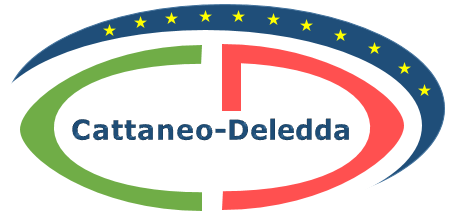 “CATTANEO  -  DELEDDA”     MODENAStrada degli Schiocchi  110 - 41124 Modena - tel. 059/353242C.F.: 94177200360	Codice Univoco: UFQMDM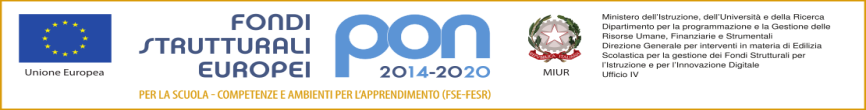 mail: morc08000g@istruzione .it	pec: morc08000g@pec.istruzione.it	http://www.cattaneodeledda.edu.itmail: morc08000g@istruzione .it	pec: morc08000g@pec.istruzione.it	http://www.cattaneodeledda.edu.it